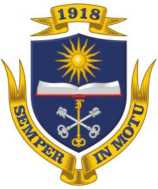 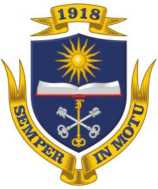 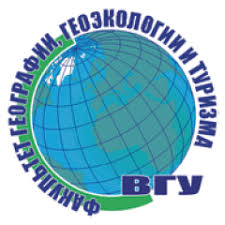 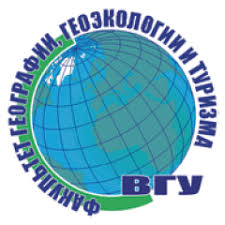 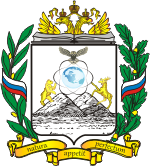 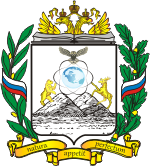 THE SUMMER ENVIRONMENTAL SCHOOL"NATURAL RESOURSES OF THE CENTRAL RUSSIAN UPLANDAND THEIR PROTECTION"16th-27th of July, 2018APPLICATION FORM1. Personal data2. Current studies3. Language skillsMother  tongue:______________________________________________________How many years have you learned the German language?___________________________________________________________________How many years have you learned the English language?___________________________________________________________________4. Additional information_______________________________________________________________________________Whom to contact in case of emergency:Name:	Phone:E-mail:	Further informationAfter receiving your completed application form (e-mail address for sending this application Alaeva Liliia liliya-250477@yandex.ru ) , we will send you an e-mail confirming the receipt of the application form. We will get in contact with you again after the application deadline.